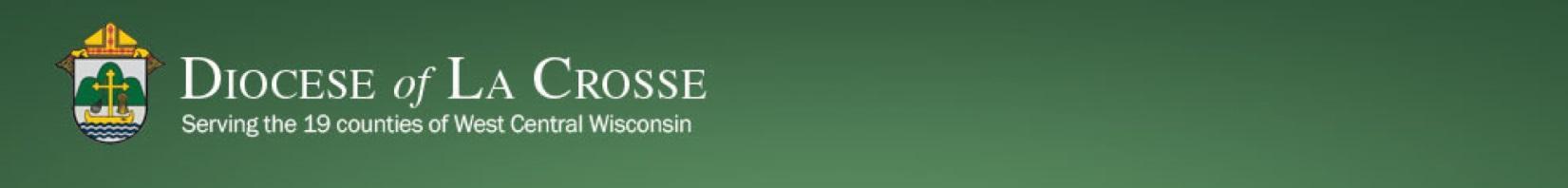 Chancery Bulletin - Vol. 8, No. 5.5 | May 30, 2023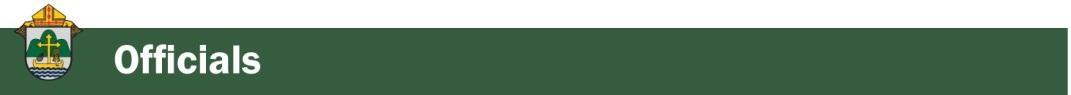 No items this week.<<Top >>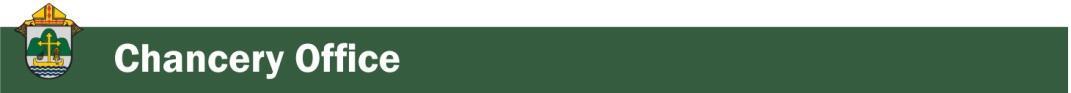 Chancellor Very Rev. William Dhein – 608.791.2655 | wdhein@diolc.orgNo items this week.<<Top >>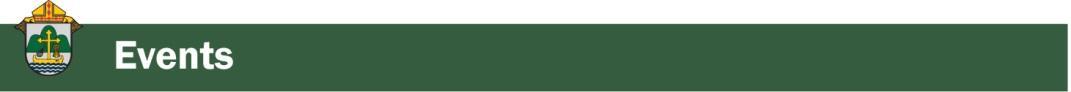 As of May 30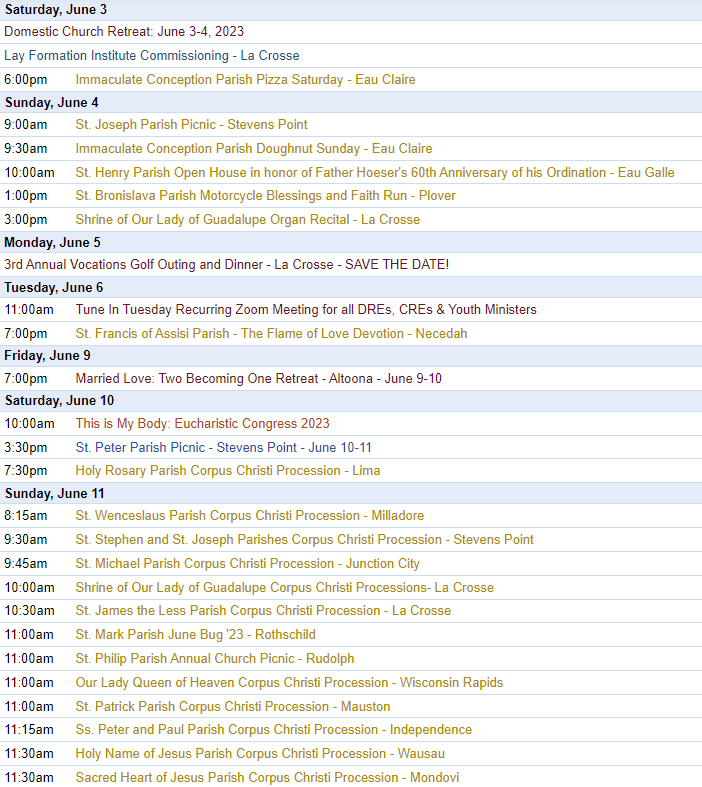 To get your parish events listed on the diocesan calendar, diolc.org/calendar, and in Catholic Life magazine, please send an email to datebook@diolc.org. Make sure you include the following details: date, beginning/ending times, event location, description, menu and cost, etc. If you have any questions, please call Pam Willer at 608.788.1524 for more information.<<Top >>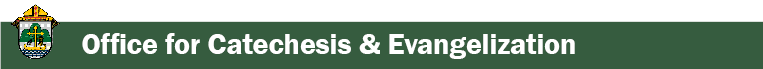 Director: Ann Lankford – 608.791.2658 | alankford@diolc.orgEucharistic Revival Communication / Event Updates
Bulletin Insert for the month of June:The Eucharist is Jesus!
 Would you and your family, or a small group of adults, like to grow in your understanding and love for the Eucharist?  At a family meal or a gathering of adults, use the bulletin insert entitled "Fostering a personal relationship with the Eucharistic Lord.”  Take a few minutes to read the few short paragraphs, answer the simple questions and respond to the ideas for application to life. Click here to download the one page:  diolc.org/insertFor your parish bulletin:
A Minute with Jesus:  June 18 – Father’s Day
35) Our Response is Thanksgiving
When we receive Jesus, we want to thank Him for the total gift of Himself to us.  This Gift of the Eucharist empowers us to live our lives with thankful hearts as we follow Him with trust and commitment. 
Let’s read and pray this right now and every day this week:  We have a Heavenly Father who loves each one of us, in an absolutely unique way as expressed in Scripture: “Every good and perfect gift comes down from the Father of lights, with Whom there is no variation or shadow caused by change” (James 1:17). 
In thanksgiving, let us pray the Our Father prayer, remembering both our Heavenly Father and our earthly father. 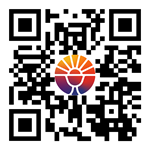 For a list of all weekly proclamations up to June 18 (with more to be added regularly), click here: diolc.org/eucharist/learn or use your smartphone’s camera to scan the QR code to the left. Scroll to A Minute with Jesus.Parish Resource for the Eucharistic Revival
To help prepare to celebrate the National Eucharistic Revival, representatives from parishes and schools, institutions and apostolates gathered on January 14, 2023 for periods of prayer, reflection, and fellowship.  The more than 200 participants divided into smaller groups to consider how our local Church could make the years ahead come to life around the Blessed Sacrament. Over the months ahead Ann Lankford, Christopher Ruff and Christopher Carstens will reflect on each of the twelve key topics that were generated, including questions for further reflection and ideas for application to life.  The resource for reflection may be used at a Parish Council Meeting, Finance Council or other parish group.  Click here to download the one page:  diolc.org/learnPreparation for the Sacrament of Infant Baptism
The second most important time to help parents become strengthened in their relationship with Jesus Christ, and more engaged with their Catholic Faith and the parish, (the first being Marriage Prep) is the baptism of their baby. If you are interested in reviewing a booklet to prepare parents for the Sacrament of Baptism, please contact Ann Lankford at alankford@diolc.org . The booklet was prepared by the Offices for Catechesis & Evangelization, Marriage and Family Life and Sacred Worship. There are two parts to the booklet: 1) Entering into the Words and Symbols in the Rite of Baptism 2) Living as a Catholic Family.  For parishes using the booklet, parents provide excellent feedback.Catechetical Leader Information:Eucharistic Revival for Parish and School Formation:
A Minute with Jesus:  June 4 – Most Holy Trinity
 33)  The Eucharist and the Most Holy Trinity – Father, Son and Holy Spirit
 Jesus gave His life for us so that our sins can be forgiven and we can be united in a relationship of love with the Father, Son and Holy Spirit.   We refer to the Father, Son and Holy Spirit as the most Holy Trinity – three Persons in one God.  When we receive the Eucharist, in reality, we are not only receiving the Body and Blood of Jesus, but all three Persons of the Blessed Trinity.
 Let’s pray this right now and every day this week:   “The grace of the Lord Jesus Christ
 and the love of God and the fellowship of the Holy Spirit be with all of you” (Paul’s Letter to the Corinthians 13:13)
 Picture of the Blessed Trinity:   Jesus is a Divine Person with a Divine nature and human nature and so in Sacred Art, He is depicted in His human nature – as a man.  Our Heavenly Father and the Holy Spirit are Persons. They are pure spirits and do not have bodies, and so in Sacred Art, our Heavenly Father is represented by a grandfather and the Holy Spirit is represented by the Biblical image of a dove. Provide parents with A Minute with Jesus, to build up faith that the Eucharist is Jesus Himself, and how much we need Him to strengthen us with His grace for the struggles of everyday life.Vacation Bible School:  for Catholic materials click here and scroll down: diolc.org/catechesis/catechist-training-resources-for-teachingReminder:  Time for Evaluation of the Past Year
Take some quiet time to name two areas of the Parish Faith Formation Program where progress has been made. Thank you for your hard work!  Give thanks to the Lord for this progress.  Then name one area that needs improvement for next year and set about praying with others for a way forward.To access a simple form for evaluating the Religious Ed Program, which needs to be based upon the specific job description, click here: diolc.org/catechesis/catechetical-leaders-infoReminder:  New Catechetical Leaders
If there will be a new Catechetical Leader starting at the parish this summer or fall, please contact the Office for Catechesis & Evangelization with details so that we may know how to best serve them.  Further, their name needs to be added to ParishSoft so they receive the Chancery Bulletin and important mailings etc.Reminder:  Employment Contract for Catechetical Leaders
There are two formats of the Employment Contract for the parish DRE, CRE and/or Youth Minister: to be completed on the computer by filling in the boxes or for a contract to be printed and typed or handwritten. Contact Ann Lankford to receive either of these contracts. It is suggested that contracts only be offered to full time Catechetical Leaders who work 30 hours or more. Further, keep in mind that contracts are not an absolute necessity. All persons who work at the Diocesan Offices are at-will employees.  
Note: If the pastor would like information on the benefits to be offered in hiring a new catechetical leader working 30 hours or more, please contact Ann. 
If the pastor does not intend to renew a contract with any of the above-mentioned employees, please contact Ann at your earliest convenience. 

Reminder: Gender and Sexual Identity Virtual Event | June 5-8 (2 hours, 45 min. each day)
Conference schedule: Monday, June 5 through Thursday, June 8, 12 p.m.-2:45 p.m.
How does a Catholic adult or educator respond to a young person regarding sexual and gender questions with truth and charity?

What does it mean to accompany someone lovingly toward God’s plan? Your genuine helpfulness begins with understanding the language and the shape of the issue: confronting a false ideology vs. a merciful discussion with a person. Join us as we traverse this delicate terrain to gain knowledge and clarity with a Catholic lens on a critical cultural issue. For more information and to register, click ruahwoodsinstitute.org/gender-sexual-identity-2023/.Cost is $29 for all-access pass, including the recordings available 30-days after the conference. Sponsored by Ruah Woods Institute. The well-qualified speakers will be excellent.What are Parents Searching for? 
Helping to stir Parents to want to come to MassThis session with Dr. Bill Keimig received great feedback from the many people who participated. The recording is available here: diolc.org/catechesis/recordings-for-your-ministry including handouts.  
 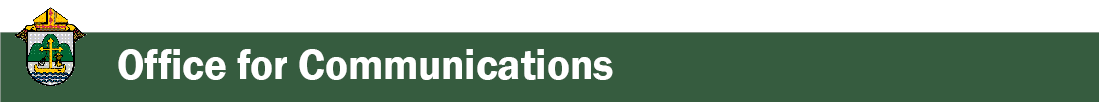 Director: Erik Archer– 608.791.2661 |  earcher@diolc.orgNo items this week.<<Top >>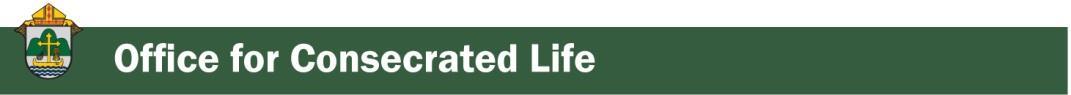 Director: Sr. Donna Krzmarzick, ISSM – 608.791.2690 | dkrzmarzick@diolc.orgNo items this week.<<Top >>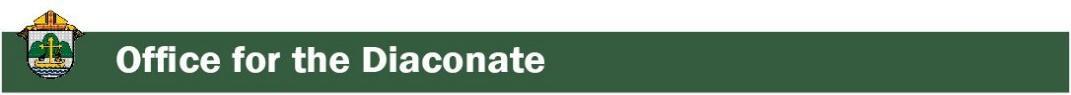 Director: Deacon Bryan Hilts – 608.791.2665| bhilts@diolc.orgReminder: Bishop’s Day with Deacons and their wives | Aug. 12, 2023. Holy Cross Diocesan Center, La Crosse. Attendance expected.Reminder: Fall Ministry Days |Oct. 16-17, 2023. This is a good way to take advantage of Continuing Education Credits. Attendance is encouraged.<<Top >>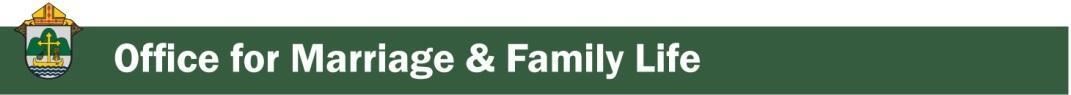 Director: Christopher Rogers – 608.791.2659 | crogers@diolc.orgNo items this week.<<Top >>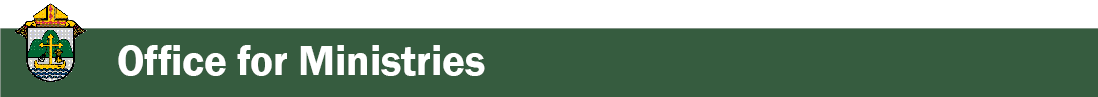 Director: Christopher Ruff – 608.791.0161 | cruff@diolc.orgReminder: For Your Parish Bulletin: Join the Lay Formation Institute for an Amazing Adventure in Faith! Discover the beauty and excitement of a deeper dive into your Faith and your relationship with Christ, together with other joyful learners – join the Lay Formation Institute! Registration is now open for the next two-year cycle that begins in the fall of 2023. See complete information and application form at diolc.org/lay-formation or use your smartphone’s camera to scan the QR code to the left. Discuss with your pastor and contact the Office for Ministries and Social Concerns at ministries@diolc.org or call 608.791.0161. 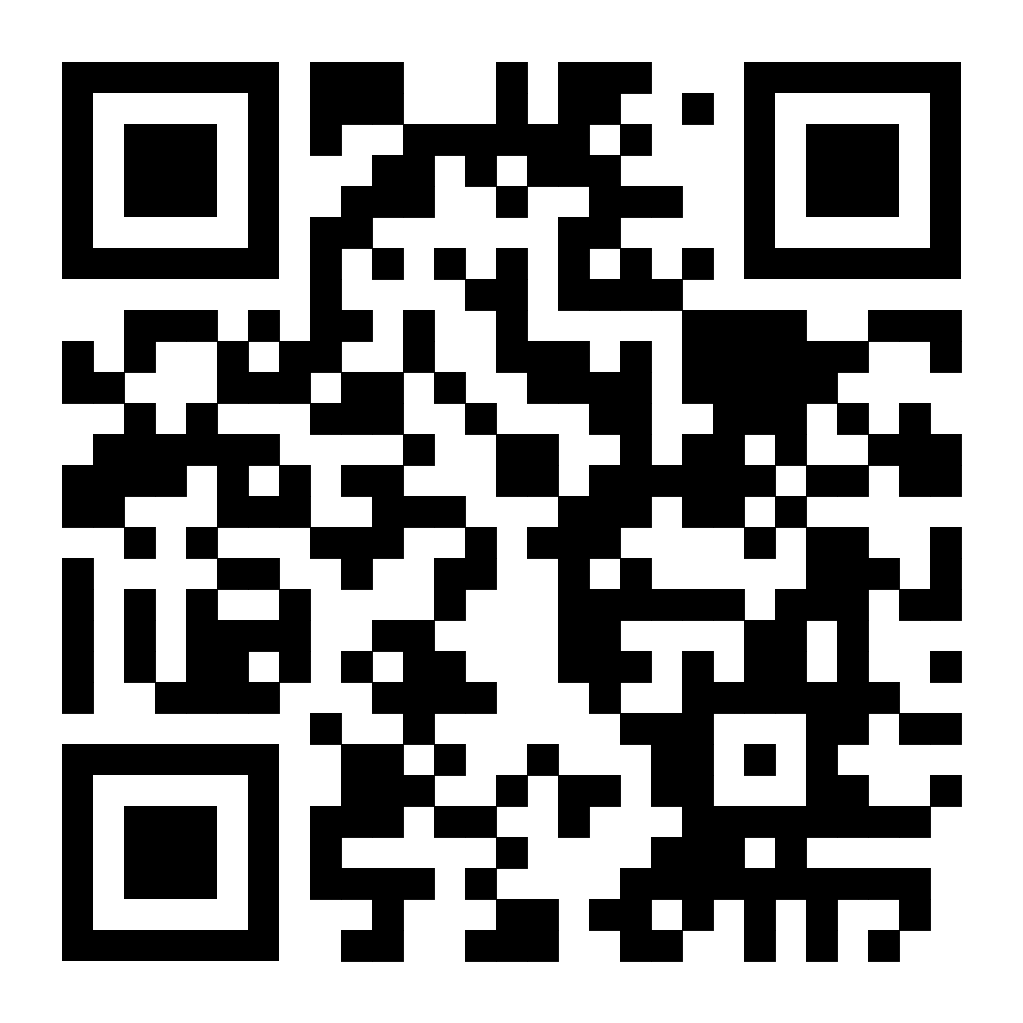 <<Top >>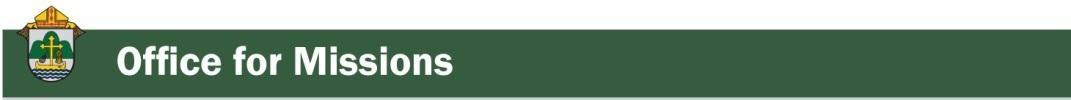 Director: Fr. Woodrow Pace – 608.791.2676 | wpace@diolc.orgNo items this week.<<Top >>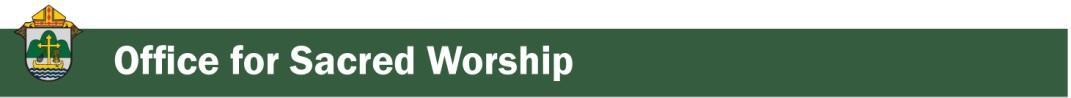 Director: Christopher Carstens – 608.791.0161 | ccarstens@diolc.orgCorpus Christi Processions
Corpus Christi this year falls on Sunday, June 11. In many places a procession with the Blessed Sacrament will be held. “The annual procession on the feast of Corpus Christi…has a special importance and meaning for the pastoral life of the parish or city…. When the Eucharist is carried through the street in a solemn procession with singing, the Christian people give public witness of faith and devotion toward the sacrament” (Roman Ritual). Questions and Answers about Corpus Christi and its procession are available at https://diolc.org/wp-content/uploads/2021/05/Corpus-Christi-Procession-QA.pdf <<Top >>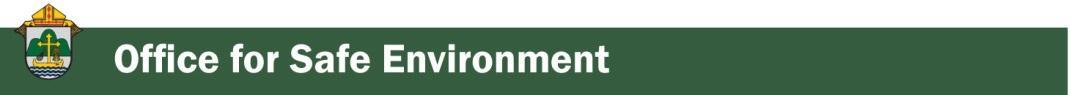 Director: Teresa Brown – 608.791.2679 | tbrown@diolc.orgDIOCESE OF LA CROSSE GUIDELINES FOR REPORTING INSTANCES OF CHILD ABUSEThe Diocese of La Crosse, through its policies and procedures, seeks to provide a prompt, appropriate and compassionate response to reporters of sexual abuse of a child by any diocesan agent (bishop, priest, deacon, employee, religious, vendor or volunteer). Anyone wishing to make a report of an allegation of sexual abuse should send that report to Mrs. Teresa Brown, Complaint Intake Agent, at the Diocese of La Crosse, P.O. Box 4004, La Crosse, WI 54602-4004. Alternatively, you can contact Mrs. Brown at 608.791.0179 or intakeagent@diolc.org. The reporting form is available through the Diocese of La Crosse Office of Safe Environment or on the diocesan website at: diolc.org/safe-environment/reporting. Individuals are also encouraged to take their reports directly to civil authorities. Copies of the diocesan policy are available through your local Parish and on the diocesan website. If you have any questions about the Diocese of La Crosse and the implementation of the Charter for the Protection of Children and Young People, please contact Teresa Brown, Diocese of La Crosse, at 608.791.2679 or tbrown@diolc.org.<<Top >>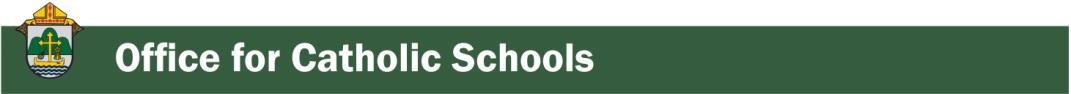 Superintendent: Thomas Reichenbacher – 608.788.7707 | treichenbacher@diolc.orgNo items this week.<<Top >>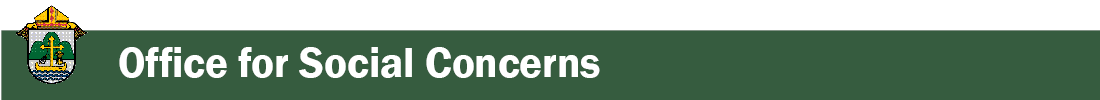 Director: Christopher Ruff – 608.791.0161 | cruff@diolc.orgFor Your Parish Bulletin:Join the March for Life Wisconsin at the State Capitol | June 24.Participate in the largest gathering of pro-lifers in our state! The Third Annual March for Life Wisconsin is this Dobbs Day – June 24, 2023, commemorating the historic Dobbs v. Jackson Womens' Health Organization ruling which overturned Roe v. Wade. Rally for life as we press onward to cherish and protect every preborn child! For complete information and to register (by Monday, June 12) visit prolifewi.org/marchforlife, or use your smartphone’s camera to scan the QR code to the left. Buses will be available for pickup from Wausau, Stevens Point, Eau Claire, Tomah and La Crosse.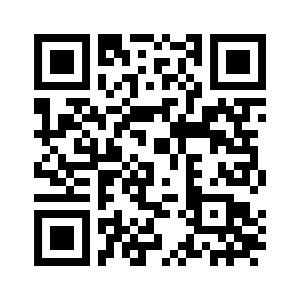 For Your Parish BulletinReligious Freedom Week June 22-29Religious freedom allows the Church, and all religious communities, to live out their faith in public and to serve the good of all.  Beginning June 22, the feast of Sts. Thomas More and John Fisher, the USCCB invites Catholics to pray, reflect, and act to promote religious freedom.  For more information, visit usccb.org/freedom, or scan the QR code to the left. 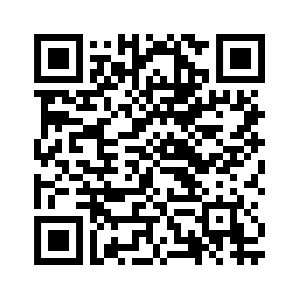 
Reminder: For Your Parish Bulletin:
Post-Abortion Healing Ministry in the Diocese of La Crosse.
Do you know someone who is carrying the grief and sorrow of past abortions? Project Rachel Ministry offers a compassionate heart and confidential help. Call 608.860.6698 or email projectrachel@diolc.org.CALIX – For Help with Addiction from a Catholic Perspective. Do you or a family member or friend need help with an addiction concern? CALIX (calixsociety.org) is an association of Catholics in addiction and family members and friends affected by addiction, who are maintaining their sobriety through participation in their Catholic faith and a 12 Step program. You can make a confidential call to 612.383.8232 (Jim R.) or 651.587.4668 (Jim B.), for information on meetings and recovery support. You need not disclose your name.<<Top >>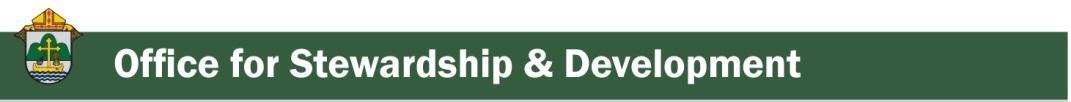 Director: Jeff Reiter – 608.791.2653 | jreiter@diolc.orgStewardship Bulletin Reflections for Weekends:06/04diolc.org/wp-content/uploads/2023/05/06.04.23-stewardship-bulletin-announcements.pdf 06/11diolc.org/wp-content/uploads/2023/05/06.11.23-stewardship-bulletin-announcements.pdf 06/18https://diolc.org/wp-content/uploads/2023/05/06.18.23-stewardship-bulletin-announcements.pdf 06/25https://diolc.org/wp-content/uploads/2023/05/06.25.23-stewardship-bulletin-announcements.pdf Stewardship Homily Reflections:
Stewardship reflections for your homily development:For Weeks 06/04 - 06/25/23:https://diolc.org/wp-content/uploads/2023/05/Homily-Guide-05.30.23.pdf   Reminder: Planned Giving – Leaving a Legacy, Wills, Bequest and Endowments.
We have inherited such treasures from our parents, grandparents and great-grandparents, those whose shoulders we stand on today. Now it is our turn to ensure future generations can enjoy the reverence and beauty of a well-maintained parish. Leveraging the Capital Campaign and providing parishioners with information on Endowments, Trusts and Bequests are just a few ways a parish can help prepare for its future. Our Estate Planning Guide can help people save several hundred dollars in legal and financial estate planning costs. We have sent out several hundred copies per individual request, and each Parish has received a copy. Do not hesitate to contact our office if you want additional copies. Our Planned Giving website is diolclegacy.org. People can find calculators, additional information, sign up for a newsletter and request copies of specific estate planning guides and information.If you would like more legacy-giving information, presentations or ads for your Parish bulletin, please do not hesitate to contact our office or the Catholic Foundation of West Central Wisconsin (cfwcw.org) at 608.519.9892 or email: jreiter@cfwcw.org.<<Top >>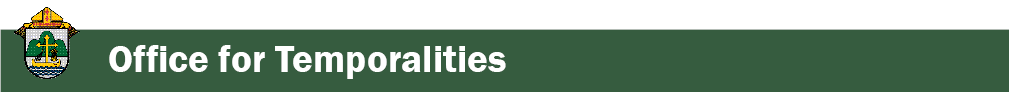 Diocesan Finance Officer: James Reider – 608.791.2668 | jreider@diolc.org No items this week.<<Top >>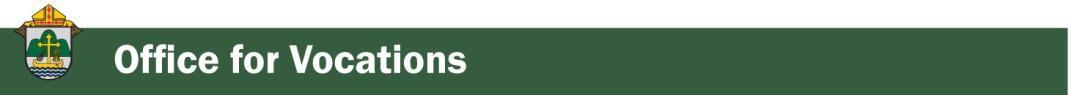 Director of Vocation Recruitment: Fr. Nate Kuhn – 608.791.2666 | nkuhn@diolc.orgVocations Intercessions:Please include the following intercession for vocations for your Sunday prayers of the faithful.For a strengthening of all vocations, that we may all strive to follow God's call to holiness.Consider adding a vocations paragraph to your parish bulletin. Below is an example – they will be changed each week. Feel free to use any or all of them.How does God speak to me?
Have you ever wondered how God may be speaking to you? Perhaps you are waiting to hear a loud, booming voice come from the heavens to tell you what to do or which way to go. While this isn’t completely out of the question, often God takes a much subtler approach. In 1 Kings, we have the account of the Prophet Elijah standing at the entrance of a cave, waiting for the Lord to appear. As he waits, he encounters a strong, violent wind, a powerful earthquake, and a consuming fire, yet God was not revealing Himself in any of those powerful examples. Finally, as Elijah waited, he heard a soft, quiet whisper. At that, he knelt to the ground and prayed. God often speaks to us, not in grand and impressive ways, but in the silence. When we can still our hearts, that’s when we begin to hear His voice, calling us into relationship and to follow Him. Sometimes that invitation is to follow the Lord as one who lovingly serves others in the priesthood. If you or someone you know is interested in discovering more about this call to the priesthood, please contact me at: Fr. Nate Kuhn, Director of Vocational Recruitment for the Diocese of La Crosse, 3710 East Ave. S. PO Box 4004, La Crosse, WI 54602; or by phone at: 608.791.2667. God bless you!<<Top >>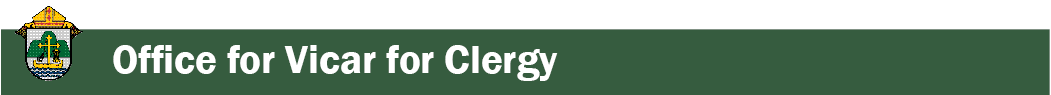 Director: Very Rev. Woodrow H. Pace – 608.791.2689 | wpace@diolc.orgREMINDER: Priest Unity Days 2023
Priest Unity Days will be June 22-23 and end with Ordination on the 24th. Registration will be from noon-1 p.m. on Thursday, June 22. Fr. Kizewski will be our speaker. Visit diolc.org/vicarforclergy/priest-unity-days-registration/ to register or use your smartphone’s camera to scan the QR code to the left.<<Top >>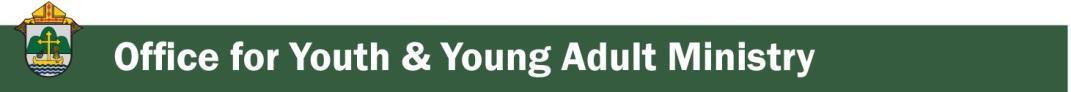 Director: Christopher Rogers – 608.791.2659 | crogers@diolc.orgNo items this week.<<Top >>Diocese of La Crosse | 3710 East Ave S | La Crosse, WI 54601 | 608-788-7700To unsubscribe from this e-mail message contact mwilson@diolc.orgCatechesis & EvangelizationChanceryCommunicationsConsecrated LifeDiaconateMarriage & Family LifeMinistriesMission OfficeSacred WorshipSafe EnvironmentSchools OfficeSocial ConcernsStewardship and DevelopmentTemporalitiesVocationsVicar for ClergyYouth and Young Adult MinistryPast Chancery Bulletins